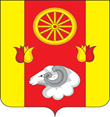 РОСТОВСКАЯ ОБЛАСТЬРЕМОНТНЕНСКИЙ РАЙОНМУНИЦИПАЛЬНОЕ ОБРАЗОВАНИЕ«ПРИВОЛЬНЕНСКОЕ СЕЛЬСКОЕ ПОСЕЛЕНИЕ»АДМИНИСТРАЦИЯ ПРИВОЛЬНЕНСКОГО СЕЛЬСКОГО ПОСЕЛЕНИЯ РАСПОРЯЖЕНИЕ  14.06.2022г.                                                        № 19                                       п. Привольный О внесении изменений в план-график закупок
 товаров, работ, услуг на 2022 год и на плановый период 2023 и 2024 гг.                Руководствуясь пунктом 4 части 8 статьи 16 Федерального закона от 05.04.2013 № 44-ФЗ «О контрактной системе в сфере закупок товаров, работ, услуг для обеспечения государственных и муниципальных нужд», подпунктом «а» пункта 22 Порядка, утвержденного Постановлением Правительства РФ от 30.09.2019 № 1279,1. Внести следующие изменения в план-график закупок товаров, работ, услуг на 2022 год и на плановый период 2023 и 2024 гг.(изменение лимита бюджетных обязательств на 2022 год на сумму 304000,00):951 0113 0230025660 244 – 14000,00951 0503 0220025640 244 – 20000,00951 0503 0220025650 244 – 80000,00951 0503 0220025650 244 – 20000,00951 0503 1210025870 244 – 30000,00951 0104 0920000190 244 – 140000,002. В течение одного рабочего дня с даты настоящего приказа разместить измененный план-график закупок товаров, работ, услуг на 2022 год и на плановый период 2023 и 2024 гг. в ЕИС (www.zakupki.gov.ru).3. Ответственным за исполнение настоящего распоряжения назначить работника контрактной службы Мироненко И.В.. 4. Контроль за исполнением настоящего распоряжения оставляю за собой.  5. Распоряжение вступает в силу со дня его подписания.Глава АдминистрацииПривольненского сельского поселения                                      В.Н. Мироненко